新 书 推 荐中文书名：《海滨生活：家、心灵与大海》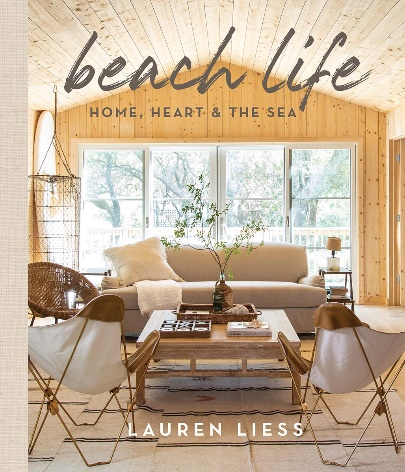 英文书名：BEACH LIFE: Home, Heart & the Sea作    者：Lauren Liess出 版 社：Abrams代理公司：ANA/Chloe页    数：256页出版时间：2024年5月代理地区：中国大陆、台湾审读资料：电子稿类    型：生活时尚亚马逊畅销书排名：#215 in Lifestyle Photography内容简介：劳伦·利斯（Lauren Liess）是《栖息地》（Habitat）、《脚踏实地》（Down to Earth）和《家的感觉》（Feels Like Home）等畅销书的作者，《海滨生活：家、心灵与大海》是她的第四部作品，在本书中，她探讨了海滨生活的文化与魅力。《海滨生活》发人深思、怀旧、鼓舞人心、悠闲自在。劳伦·利斯继《家的感觉》（Abrams出版社，2021年）之后，继续深入探索海滨生活的感受以及人们为其所吸引的原因。从海滨住宅到饮食，再到放松的心态和疗愈的功效，海滨生活是如此与众不同。本书涵盖室内设计的灵感和建议、对心智和健康的探索、有吸引力的摄影作品、令人难忘的故事以及简易的季节性食谱，带领读者逃离日常生活，在自然、阳光、冲浪和沙滩海岸线中自在逍遥。本书介绍了五个不同的住宅案例，从玛莎葡萄园（Martha's Vineyard）小屋到沙丘之家（Dune House），再到迷人的海滩小屋，是您在海滩上打造属于自己的天堂的完美指南，帮助您抓住海洋氛围的精髓，并将其带入日常生活中，随时随地体验海滩度假。这也是一本探索和品味海滨快乐、宁静与祥和的书，鼓励您在海边漫步、深入思考、自我调整。《海滨生活》的灵感来源于人们在海滨生活中的心情与心态，它敦促读者不仅要活得漂亮，还要听从内心对海洋的渴望，如度假般自由自在地生活！成功记录：利斯的前三本书《栖息地》（Abrams出版社，2015年）、《脚踏实地》（Abrams出版社，2019年）和《家的感觉》（Abrams出版社，2021年）总销量超20万册。主要平台：利斯是设计界的重要领袖，在Instagram上拥有18.8万多名粉丝。她是媒体的宠儿，曾主演过HGTV频道的Best House on the Block，目前正在商讨拍摄新的电视节目。巨大的宣传营销潜力：利斯与One Kings Lane、Chairish和1stDibs等品牌建立了稳固、持续的合作关系，并定期在《南部生活》（Southern Living）、《更美好的家居与花园》（Better Homes & Gardens）、《乡村生活》（Country Living）和《美丽家居》（House Beautiful）等杂志上亮相。海滩类图书畅销：Abrams出版社在以海滩为主题的室内设计和生活方式类图书方面成绩斐然，如Gray Malins Beaches（Abrams出版社，2016年）、Phoebe Howards Coastal Blues（Abrams斯出版社，2018年）等。作者简介：劳伦·利斯（Lauren Liess）是一位装饰设计师、纺织品设计师，也是广受欢迎的设计博客“纯粹风格家居”（Pure Style Home）的创始人。她著有《栖息地》（Habitat）（Abrams出版社，2015年）、《脚踏实地》（Down to Earth）（Abrams出版社，2019年）和《家的感觉》（Feels Like Home）（Abrams出版社，2021年）。她与丈夫住在弗吉尼亚州北部，在那里，他们主演了HGTV的新节目Best House on the Block。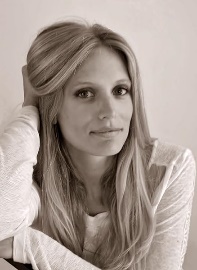 《漫游奇趣冰淇淋屋：冰淇淋世界》引言第1章：海滨小镇与夏日之爱第2章：夏日精神第3章：失而复得第4章：海滩静谧第5章：漫步第6章：梦想海滨美食：海边简餐后记感谢资料来源参考文献感谢您的阅读！请将反馈信息发至：版权负责人Email：Rights@nurnberg.com.cn安德鲁·纳伯格联合国际有限公司北京代表处北京市海淀区中关村大街甲59号中国人民大学文化大厦1705室, 邮编：100872电话：010-82504106, 传真：010-82504200公司网址：http://www.nurnberg.com.cn书目下载：http://www.nurnberg.com.cn/booklist_zh/list.aspx书讯浏览：http://www.nurnberg.com.cn/book/book.aspx视频推荐：http://www.nurnberg.com.cn/video/video.aspx豆瓣小站：http://site.douban.com/110577/新浪微博：安德鲁纳伯格公司的微博_微博 (weibo.com)微信订阅号：ANABJ2002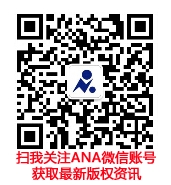 